Die TextlupeTEXTLUPE zu:TEXTLUPE zu:TEXTLUPE zu:TEXTLUPE zu:TEXTLUPE zu:TEXTLUPE zu: Das hat mir gefallen Hier hat mich etwas gestörtMeine VorschlägeSatzSatzSatzSatzSatz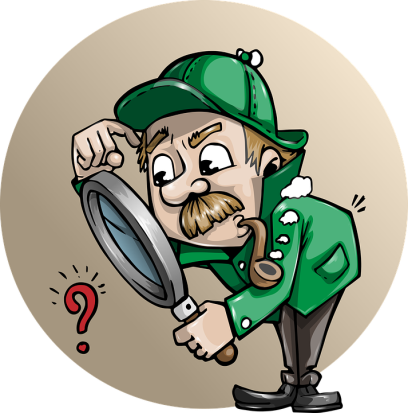 